Начало формыКонец формыИрина ДенисоваНачало формыКонец формыЮрий Яковлев - Стива Облонский продолжает житьГод назад, 30 ноября 2013 года, когда не стало Юрия Васильевича Яковлева, я написала текст, который был опубликован в журнале "Контрабанда".Когда Стива Облонский в исполнении Юрия Яковлева (фильм «Анна Каренина») рассеянно отвечает своей экранной супруге, которую играла  Ия Саввина, что он идёт в гости отведать свежих раков, то зрители понимают, что Стива – барин, сибарит, породистый красавец, любимец и любитель женщин, был именно таков, каким они его увидели на экране. Полное воплощение задуманного  Львом Николаевичем. Стива Облонский в исполнении великого актёра - собирательный образ русского мужчины, представителя лучшей человеческой породы.Юрий Васильевич Яковлев и в других ролях был исключительно убедителен. Он играл в комедиях («Иван Васильевич меняет профессию»), он играл в драмах «Идиот», играл самого себя, когда был Стивой. Эту роль актёр любил более других, потому что, наверное, сам и был, в сущности, Стивой Облонским. «Я обожаю этого человека. Мы – родственные души», - говорил он.При этом диапазон его ролей поражает воображение:  блаженный князь Мышкин, утонченный петербуржец и поручик Ржевский, брутальный гусар, ставший прообразом персонажа многих анекдотов.Мы помним его в самых любимых и известных фильмах «Гусарская баллада», «Ирония судьбы, или С лёгким паром!», «Кин-дза-дза», которые также стали его визитной карточкой, и во многих других, где актер неизменно блестяще играл.Но, будучи безгранично одарённым актёром, кого бы он ни играл, он оставался одинаково роскошным мужчиной, благородным, породистым, с прекрасными манерами и прямой осанкой.  И как бы он ни старался, при воплощении в комедийного персонажа, измениться и стать иногда более мелким, что ли (Иван Васильевич Бунша в «Иване Васильевиче…»), то его породу и мужскую сущность закамуфлировать все равно полностью не удавалось. Юрий Яковлев неизменно оставался Стивой Облонским.Хоть сто мозолей -трех веков не скроешь!Рук не исправишь -топором рубя!О, сокровеннейшее из сокровищ:Порода! - узнаю тебя.Марина ЦветаеваПервыми мыслями, когда 30 ноября с.г. не стало выдающегося и очень любимого актёра, были: неужели таких мужчин «сняли с производства»? Неужели мужчин, подобных Яковлеву, больше не будет?.. К большому росту и породистой внешности природа добавила завораживающий бархатный баритон, который воздействовал на зрителей и, прежде всего, зрительниц магнетически. Этот узнаваемый с первой ноты голос был использован не только в совокупности с блестящим талантом для съемок в кино, но и для озвучивания за кадром. Например, в фильме«Берегись автомобиля!». Удивительно, но при первом поступлении в кино-институт,такому прекрасному актеру сказали, что он «не киногеничен». Это Юрию-то Яковлеву!..Юрий Васильевич начал свой кинематографический путь с роли князя Мышкина. После этого его стали узнавать на улицах. Говорят, что он не захотел сниматься  в продолжении экранизации бессмертного произведения Фёдора Михайловича, т.к. испугался мощи,накала, страстности и безумия своего героя и даже, ходили слухи, что он и сам побоялся сойти с ума. Дальнейшая дорога великого актера, можно сказать, оказалась доброй и ровной. Он был успешен как актёр, он был счастлив по-человечески. И,слава Богу, оставил после себя не только творческое наследие, но и наследников,таких же талантливых, породистых и красивых людей. Он жил радостно и умел получать от жизни удовольствие, как упомянутый выше Стива Облонский.  «Мне близок Стива. Для меня это идеальное воплощение русского характера, стопроцентно русский человек. Мне его было даже мало в картине. Я влюблен в этот образ, такой живой, полнокровный, такой настоящий», - сказал как-то актер.Жизнь Юрия Яковлева-Стивы Облонского продолжается. Теперь на экране и за экраном - в детях и внуках. Такой образ, такого актера и мужчину никогда не забудут.Прощайте, Юрий Васильевич. До свидания, Стива!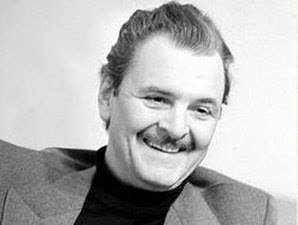 1 декабря 2013 годаНачало формыКонец формыНачало формыИрина ДенисоваОбразы Анны Карениной в киноВ романе "Анна Каренина" речь идёт о страсти, которую не приемлет христианство (мусульманство тоже), о супружеской измене, которая будет вызывать жестокие переживания в период любой "свободы женщины",  о материнском предательстве ради пагубного влечения, которое также неприемлемо ни в каком обществе.И действительно, если раньше из-за загубленной репутации бросались под поезд, а чиновники, лишь заподозренные в мздоимстве,  и генералы, проигравшие сражения, - стрелялись, то теперь и вправду - зачем из-за таких"пустяков" переставать жить?!. Честь какая-то там!.. Нравственные терзания, совесть!..  О чём базар, пацаны?.. Ведь лучше "свалить из этой страны", с презрением вытерев об неё ноги... В XIX же столетии понятия «честь», «патриотизм»,«совесть», «нравственность» еще не были бранными…Л.Н.Толстой недаром считался большим психологом, знатоком человеческих душ. Он написал  лучший роман о ДИНАМИКЕ развития отношений М и Ж. Это я как женщина пишу.) Мир мужчины - это вEсь  мир. Мир женщины - особенно в позапрошлом веке, когда невозможно было стать бизнес-леди, - был сосредоточен только (!) на отношениях: с мужем,  родственниками,  кланом,  детьми…  Но когда мужчина, как наш Вронский, добивается женщины, он возвращается к своей привычной жизни,  своему миру, что для женщины, которая по-прежнему сосредоточена на отношениях (в данном случае с пылко любимым мужчиной), - катастрофа. Она начинает метаться, ревновать, думать об изменах... И – впадает в депрессию, описанную в XX веке психиатрами. В депрессию, которая и толкает порой человека на последний и жуткий шаг.Спросите у любой самой крутой деловой женщины, чтО бы она подумала, если бы ее мужчина вёл отдельную от нее жизнь. Этот лишь миф о "свободных отношениях", который активно поддерживается современными эгоистами, инфантилами и интимофобами.Кира Найтли и Татьяна Самойлова. Кира показала женщину, подверженную порокам, истероидную, нервическую, взбалмошную, именно поэтому ее нервная сиcтема, по версии режиссера Джо Райта,и толкнула её на ужасный  жест.Татьяна Самойлова – настоящая Анна Каренина, брюнетка, с её милой полнотой, с её уральской раскосиной в глазах, -   ужасно  мучается совестью и действительной безысходностью. Ее жизнь кончена. Она лишена материнства, статуса венчанной жены,  репутации и отлучена от высшего общества и в итоге – от Церкви. Потому что нарушила все социальные и нравственные законы.В романе речь идёт о вечных вопросах, а не об интрижке отдельно взятой дамочки из высшего общества, как это происходит у героини Киры Найтли… По замыслу русского гения,  Вронский испытывал страсть не к модистке и нимфетке, а к зрелой русской пышной женщине, при этом обладавшей манерами истинно светской львицы. Это обоюдная страсть, не знающая приличийи границ!  Татьяна Самойлова, актриса изумительная, мирового значения, абсолютно соответствует образу, задуманному Л.Н.Толстым.  В киновоспроизведении это очень важно.А перед этим, в 1935 году режиссёр Клэренс Браун поставил одноимённый фильм с участием несравненной Греты Грабо в главной роли. Шведская и американская актриса  также старалась воплотить мятущуюся русскую женскую душу на экране. Но – её собственная харизма, томность, слишком тонкий стан, светлые пряди и пр., думается, помешали сделать это в полной мере.Главный –  автор,  создавший  мир и своих героев,  режиссер же – лишь должен наиболее идентично воспроизвести замысел писателя.  А если не воспроизводит и демонстрирует своЁ творчество, то отходит от классического прочтения.КАк мужчина,граф, бывший офицер Лев Толстой смог понять и передать истинные терзания женской души? Это остается загадкой,  которую пытаются  поклонники творчества гения пытаются разгадать не одно столетие, читая и перечитывая роман. И –пересматривая фильмы.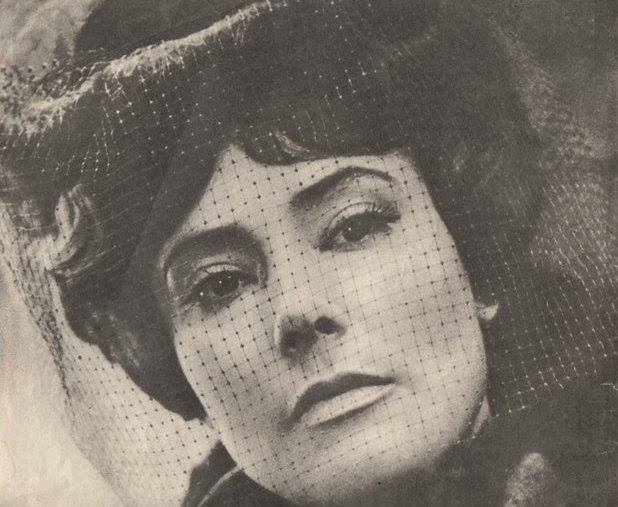 Мясной конформизмСегодня для нас стало обычным делом зайти в супермаркет, томно провести взглядом по полкам с мясными продуктами (и другими тоже), небрежно бросить в корзину кусок колбасы, сардельки, ветчину…Существуют стереотипы.1.Мясо надо есть каждый день.2. Мужчины не могут без мяса.3. При физической работе  не обойтись без мяса.Между тем научные и статистические данные опровергают эти стереотипы.Последние сведения ( журнал «PSYCHOLOGIES», апрель, 2010, № 48). 30% земель засеиваются кукурузой и соей для прокорма скота. Это приводит к исчезновению лесов на нашей планете. Химикаты, которые при этом используются, загрязняют почву и реки. Что поразительно, метан, которые выпускают коровы в результате плохого усвоения кукурузы, влияет на потепление климата сильнее, чем вся транспортная  мировая индустрия.По информации из The New York Timеs, недавние подсчеты показали, что если американцы сократят потребление мяса на 20%, то это будет равносильно замене ВСЕХ автомобилей на континенте на гибридные модели. (А я подумала, если россияне сократят потребление мяса, плюс пересядут с джипов, не нужных в большом городе на узких старинных улицах, то тоже будет очень хорошо для экологии России). Всемирный фонд исследования рака в 2007 году установил, что в среднем человек не должен съедать более 500 г (!!!) мяса в неделю.Сейчас в Западной Европе ежедневно человек съедает около 250 г мяса.В Индии в день съедают около 14 г мяса. Индусы здоровее своих сверстников, реже болеют раком болезнью Альцгеймера), меньше болеют сердечно-сосудистыми заболеваниями.Получается, что, защищая себя (тело, мышцы, сосуды и пр.) от болезней, связанных с излишним потреблением мяса), мы заодно бережем планету.Интересно, что крестьяне,  работающие очень тяжело (до революции – пахота с плугом на лошадях, а порой и без, после революции помимо пахоты работы хватало),  нечасто ели мясо. Во первых, его просто было мало – редкое удовольствие. Животных забивали осенью-зимой, т.к. мясо можно сохранить в холоде. Во-вторых,строго соблюдали 4 ежегодных поста, плюс соблюдали еженедельные постные среда и пятница.Из литературных, публицистических источников прошлого известно, что когда садились есть щи на мясе всей семьей, горе было какому-либо отпрыску, если он пытался схватить кусок мяса (часто – единственный в супе) побольше  и без разрешения!.. Получал по лбу деревянной ложкой от главы семьи!К этому дару природы, который человек берет, скажем так, силой, раньше относились очень трепетно, бережно.…Я не знала о том, что постоянно есть много мяса так неполезно для человека и планеты. Но шесть лет назад перестала употреблять мясо. Наступил какой-то перелом в сознании, момент, когда задумалась. А зачем мне есть мясо? Разве оно нужно мне для роста? Нет, выросла давно. Какую пользу оно дает взрослому человеку? Активной физической  нагрузки  у меня нет. Впрочем, как и у любого среднестатистического городского человека.  Узнала, что коровы плачут настоящими слезами, когда их ведут на убой, а свиньи (интеллект которых, по последним сведениям, очень высок) визжат… Зачем выращивать, а затем убивать Божьих тварей просто для гастрономического (имеющего, как выяснилосьвредные последствия) удовольствия, подумалось мне.Вернемся к стереотипам. П.1. Если есть мясо каждый день, помимо прочих выше перечисленных болезней, от мяса  бывает отложение солей, подагра. Нуждается ли офисный планктон в ТАКОМ ежедневном количестве мясной пищи?П.2.  См. выше сведения о взаимозависимости состояния здоровья и употребления мяса.3-й стереотип также не выдерживает критики. Мне вспоминается Пол Маккартни – заядлый и многолетний вегетарианец, который в свои 60 с лишком так скакал по сцене, что молодой бы позавидовал. Сама наблюдала в Хельсинки в 2004 году на его концерте. Крестьяне и монахи, послушники, которые много работают физически, очень скромно питаются. И долго обходятся без мяса.Таким образом, мне представляется современное столь агрессивное поедание мяса иррациональным, не имеющим рациональных объяснений.Силен в сознании обывателя мясной конформизм, который (как и любой конформизм) держится на привычках, стереотипах и некритичном восприятии существующего положения вещей.Предвижу большую полемику, предвижу возражения и много разных вопросов.Не хочу никому навязывать ни свой образ мышления (смею надеяться, экологичный))), ни своих привычек.Могу лишь предложить эту информацию и предложить просто задуматься: А НУЖНО ЛИ МНЕ ЛИЧНО СТОЛЬКО МЯСА?Ирина ДенисоваАпрель 2011 годНачало формыКак прекрасен этот мир!.. (о творчестве Юрия Антонова)Юрия Антонова называют гениальным мелодистом. Действительно, каждую его мелодию можно слушать и напевать постоянно - она буквально впитывается в память. Но как этот превосходный композитор, живя в эпоху, которую считают трудной,  смог отстроиться от политики, славы КПСС и пр.? Ответ хранится в его исключительном отношении к жизни – он её любит. И это звучит в каждой его песне. Он любит жизнь и любовь в жизни. И постоянно пишет и поёт об этом. Кто сказал, что в наши дни нет чудес и нет любви? Я отвечу  лишь одно – это грустно и смешно!..Его светлые песни - мелодии счастливого человека. Даже  когда он грустит о былой любви или мечтает о будущей, эта грусть все равно светлая и надежда - радостная, потому что и грусть, и надежда - это часть жизни, которая и есть счастье. "У берез и сосен...", "Сирень", "Я вспоминаю"-  подтверждение тому.  О счастливой любви и говорить не приходится! Искрящаяся радость! "Белый пароход", "Зеркало", «Я иду тебе навстречу»... Его созерцание жизни («Море», «Жизнь», «Крыша дома твоего»)  также пОлно любви к жизни. Если говорить об Антонове как о выразителе эпохи, то он каким-то чудом сумел заметить только положительные стороны жизни: любовь, человека, природу. А ведь кто-то скажет, что тот период был не самый лучезарный…  Замечая хорошее, Юрия Антонов помнит и  о прошедшей войне («Снегири», «Маки»). Сейчас сказали бы, что он живет в позитиве. Но как-то не подходит это слово к творчеству композитора…  С его музыкальным  образом больше сочетаются «солнечность»,  «радость», «счастье», «любовь»…Кажется, что Антонов написал почти  все песни советской и российской эстрады. Какую ни запоют в компании, какую ни запустят по радио, всегда окажется, что это Антонов!..Человеческие, душевные, мелодичные песни. Под них и танцевать медленный танец, и радостно подскакивать,  и подпевать им, и мечтать о прошлом и будущем…Как Юрию Антонову  удалось навсегда запечатлеться, утвердиться на музыкальном горизонте?..Мелодисты,композиторы с  таким счастливым миросозерцанием и талантом рождаются редко. Такие,  как он,  в любую эпоху, самую трудную и тяжелую,  умеют увидеть и выразить преимущественно хорошее, доброе в мире музыкально и вокально.А, может,эпоха не была такой уж трудной, как её сейчас рисуют?..Вновь и вновь слушать Антонова и пытаться это понять. В любом случае, встреча с его мелодиями – радость.Живет повсюду красота:Живёт не где-нибудь, а рядом,Всегда открыта нашим взглядам…29 ноября 2014 годаНачало формыКонец формыНачало формыКонец формы